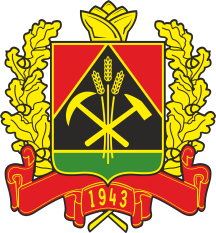 ДЕПАРТАМЕНТ СОЦИАЛЬНОЙ ЗАЩИТЫ НАСЕЛЕНИЯКЕМЕРОВСКОЙ ОБЛАСТИПРИКАЗОт «_____» ________________г.  № _____О внесении изменений  в некоторые приказы департамента социальной защиты населения Кемеровской области 1. Внести в административный регламент предоставления государственной услуги «Назначение ежегодной денежной выплаты по оплате услуги проводного радиовещания и (или) ежегодной денежной выплаты за пользование услугами связи для целей кабельного и (или) эфирного телевизионного вещания», утвержденный приказом департамента социальной защиты населения Кемеровской области от 25.10.2018 № 121 «Об утверждении административного регламента предоставления государственной услуги «Назначение ежегодной денежной выплаты по оплате услуги проводного радиовещания и (или) ежегодной денежной выплаты за пользование услугами связи для целей кабельного и (или) эфирного телевизионного вещания», изменение, дополнив абзац девятый пункта 2.12 после слов «средств инвалидов» словами «(не менее 10 процентов мест, но не менее одного места)».2. Внести в административный регламент предоставления государственной услуги «Назначение ежемесячной денежной выплаты за услугу по предоставлению фиксированной телефонной связи независимо от типа абонентской линии (проводной линии или радиолинии)», утвержденный приказом департамента социальной защиты населения Кемеровской области от 25.10.2018 № 122 «Об утверждении административного регламента предоставления государственной услуги «Назначение ежемесячной денежной выплаты за услугу по предоставлению фиксированной телефонной связи независимо от типа абонентской линии (проводной линии или радиолинии)», изменение, дополнив абзац девятый пункта 2.12 после слов «средств инвалидов» словами «(не менее 10 процентов мест, но не менее одного места)».3. Внести в административный регламент предоставления государственной услуги «Назначение пенсий Кемеровской области отдельным категориям граждан», утвержденный приказом департамента социальной защиты населения Кемеровской области от 25.10.2018 № 123 «Об утверждении административного регламента предоставления государственной услуги «Назначение пенсий Кемеровской области отдельным категориям граждан», изменение, дополнив абзац девятый пункта 2.12 после слов «средств инвалидов» словами «(не менее 10 процентов мест, но не менее одного места)».4. Внести в административный регламент предоставления государственной услуги «Организация отдыха и оздоровления детей, находящихся в трудной жизненной ситуации», утвержденный приказом департамента социальной защиты населения Кемеровской области                       от 25.10.2018 № 124 «Об утверждении административного регламента предоставления государственной услуги «Организация отдыха и оздоровления детей, находящихся в трудной жизненной ситуации», изменение, дополнив абзац девятый пункта 2.12 после слов «средств инвалидов» словами «(не менее 10 процентов мест, но не менее одного места)».5. Отделу информационных технологий обеспечить размещение настоящего приказа на сайте «Электронный бюллетень Коллегии Администрации Кемеровской области» и на официальном сайте департамента социальной защиты населения Кемеровской области.6. Контроль за исполнением настоящего приказа оставляю за собой.Начальник департамента                                                                 Е.А. Воронина